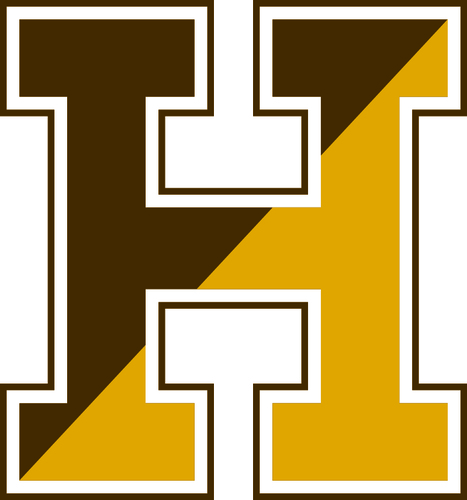 AnnouncementsFriday, September 9, 2016This morning during B period we will be holding a 9/11 ceremony outside for all of Hillie Nation. All Staff were sent the list of student names for both band and chorus who will be participating. Those students selected in Band and Chorus are to report to room A19 at 7:30. We will do an all call for all students and staff after the attendance is taken in period B. Access 21 is an enrichment program offered to students at Haverhill High after school. The applications for Access 21 have been delivered to the main office. Sign up period through Wednesday, September 21st. Your course choices are:Culinary Skill on MondaysInternship Program on Tuesday and WednesdaysGlee Club on Tuesdays and ThursdayLife Skills Enrichment on Tuesday and ThursdayRobotics on Wednesdays and FridaysDo you love to help others and to make a difference in our community? If so, join the Haverhill High School Key Club on Tuesday, September 13th after school in Mr. Hickey’s room A13. You’ll have a great time and meet some fabulous new people!Do you know what you want to do after high school?  Want to explore a possible career?  The Hillie Internship Program is now accepting applications for the Fall semester.  If you are a Junior or Senior, visit our website or stop by Library Room 6 to get more information!​Walk through your day with a smile on your face…be kind to all that you meet and make it a wonderful Friday Hillie Nation!REMINDERS /STANDARD ANNOUNCEMENTS First period – period A – which is also homeroom - begins at 7:25.  All doors with the exception of the Main Entrance are locked after 7:25 and students will be required to enter the building through the front entrance, by the Main Office.  Students are not allowed through side or back doors and there will be consequences to students that open doors for them.  We do allow students to take drinks into their first period class. As a reminder, if you come in late, you will not be allowed to bring your beverage to class. Only water will be allowed. Yet another great benefit of coming in early and on time!This year Haverhill High School - in our efforts to reduce costs and reduce our carbon footprint- is offering the Student Handbook on line only for review.  This will eliminate using over 60,000 pages of paper for this one handbook. It is available on the front page of our HHS Webpage and on the Parent/Student Resources page. The signature page is also available for parents to print and return to us. Attention students who park in the student parking lots.  Your parking pass must be visible at all times. All passes should be placed on the inside of the windshield on the top left side where the oil sticker normally is placed. If you need a replacement pass, which will be at a cost, please see Mrs. Shaffer in the 200’s office.  Cars without a visible pass will be ticketed; and could result in loss of parking privileges.   Should someone park in your designated spot, please report it immediately to the 200’s office or Officer Mears in the F-Wing Office.Also, the Veteran’s Memorial Skating Rink parking lot is only utilized after all HHS spots are full. Please do not park in their parking lot without a pass issued from the 200’s. Vehicles parked illegally may be towed.Hillies who walk back and forth to school: Please use sidewalks whenever possible.  Please do not cut through people’s yards as a short cut.  This is private property.  Thank you for your cooperation.When at all Hillie events including athletic events, the administration expects all Haverhill Hillies to represent the school as the great young men and women we know that you all are. That being said, any derogatory language or gestures at the opposing team, fans, or referees from our student section will be dealt with swiftly and severely. If a student is caught using profanity or gestures, they will be asked to leave immediately from the arena. Also, they may face school consequences the following day. Please show your Hillie Pride in appropriate ways!  Students always need a pass to go to the Nurses’ Office even if in-between classes-please get a pass from your teacher first. Please do not call your parents to be excused from school if you are ill. In order to receive an excused dismissal for illness you must go through the nurses office. While in the nurses office please do not use your cell phone at any time.  Students should not be in the halls after 1:40 for any reason with the exception of an emergency.  If this is the case, they must have a pass.Haverhill High School has a “No Tolerance” policy on hats, being worn in our school, at any time.  If a student is wearing a hat it will be confiscated and will not be returned until the end of the day.  As stated in our handbook hats/bandanas/or anything that is distractible for the educational process is not allowed.  